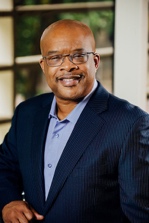 Kyle MaloneKyle serves as Senior Manager of Partnerships at Grantmakers for Education. He is responsible for expanding and deepening the organization’s partnerships to generate resources, create programs, and establish connections that align with the current and future needs of its members. With more than 30 years of experience in program management, youth development, higher education and philanthropy, Kyle has proudly made a career in education focused on student advocacy and college attainment. Prior to GFE, he served as Senior Program Officer at USA Funds. Previous experience also includes Big Brothers Big Sisters of Central Indiana, American Council on Education, Kalamazoo College and Earlham College. Kyle is dedicated to ensuring that all learners, his own children included, are supported and prepared for higher education and life.